Little Help Care Ltd21 Helmsley CloseWarringtonPhone-07823479077Email-littlehelpcare@yahoo.comLittle Help Care Ltd21 Helmsley CloseWarringtonPhone-07823479077Email-littlehelpcare@yahoo.comLittle Help Care Ltd21 Helmsley CloseWarringtonPhone-07823479077Email-littlehelpcare@yahoo.comLittle Help Care Ltd21 Helmsley CloseWarringtonPhone-07823479077Email-littlehelpcare@yahoo.comLittle Help Care Ltd21 Helmsley CloseWarringtonPhone-07823479077Email-littlehelpcare@yahoo.comLittle Help Care Ltd21 Helmsley CloseWarringtonPhone-07823479077Email-littlehelpcare@yahoo.comLittle Help Care Ltd21 Helmsley CloseWarringtonPhone-07823479077Email-littlehelpcare@yahoo.comLittle Help Care Ltd21 Helmsley CloseWarringtonPhone-07823479077Email-littlehelpcare@yahoo.comLittle Help Care Ltd21 Helmsley CloseWarringtonPhone-07823479077Email-littlehelpcare@yahoo.comLittle Help Care Ltd21 Helmsley CloseWarringtonPhone-07823479077Email-littlehelpcare@yahoo.comLittle Help Care Ltd21 Helmsley CloseWarringtonPhone-07823479077Email-littlehelpcare@yahoo.comLittle Help Care Ltd21 Helmsley CloseWarringtonPhone-07823479077Email-littlehelpcare@yahoo.comApplication for EmploymentApplication for EmploymentApplication for EmploymentApplication for EmploymentApplication for EmploymentApplication for EmploymentApplication for EmploymentApplication for EmploymentApplication for EmploymentApplication for EmploymentApplication for EmploymentApplication for EmploymentApplication for EmploymentApplication for EmploymentApplication for EmploymentApplication for EmploymentLittle Help Care Ltd21 Helmsley CloseWarringtonPhone-07823479077Email-littlehelpcare@yahoo.comLittle Help Care Ltd21 Helmsley CloseWarringtonPhone-07823479077Email-littlehelpcare@yahoo.comLittle Help Care Ltd21 Helmsley CloseWarringtonPhone-07823479077Email-littlehelpcare@yahoo.comLittle Help Care Ltd21 Helmsley CloseWarringtonPhone-07823479077Email-littlehelpcare@yahoo.comLittle Help Care Ltd21 Helmsley CloseWarringtonPhone-07823479077Email-littlehelpcare@yahoo.comLittle Help Care Ltd21 Helmsley CloseWarringtonPhone-07823479077Email-littlehelpcare@yahoo.comLittle Help Care Ltd21 Helmsley CloseWarringtonPhone-07823479077Email-littlehelpcare@yahoo.comLittle Help Care Ltd21 Helmsley CloseWarringtonPhone-07823479077Email-littlehelpcare@yahoo.comLittle Help Care Ltd21 Helmsley CloseWarringtonPhone-07823479077Email-littlehelpcare@yahoo.comLittle Help Care Ltd21 Helmsley CloseWarringtonPhone-07823479077Email-littlehelpcare@yahoo.comLittle Help Care Ltd21 Helmsley CloseWarringtonPhone-07823479077Email-littlehelpcare@yahoo.comLittle Help Care Ltd21 Helmsley CloseWarringtonPhone-07823479077Email-littlehelpcare@yahoo.comLH Care Group LtdLH Care Group LtdLH Care Group LtdLH Care Group LtdLH Care Group LtdLH Care Group LtdLH Care Group LtdLH Care Group LtdLH Care Group LtdLH Care Group LtdLH Care Group LtdLH Care Group LtdLH Care Group LtdLH Care Group LtdLH Care Group LtdLH Care Group LtdPlease submit a CV with this application form.  The form is as comprehensive as practical but if in any sections you feel you do not have adequate space to respond please attach additional sheets. Please submit a CV with this application form.  The form is as comprehensive as practical but if in any sections you feel you do not have adequate space to respond please attach additional sheets. Please submit a CV with this application form.  The form is as comprehensive as practical but if in any sections you feel you do not have adequate space to respond please attach additional sheets. Please submit a CV with this application form.  The form is as comprehensive as practical but if in any sections you feel you do not have adequate space to respond please attach additional sheets. Please submit a CV with this application form.  The form is as comprehensive as practical but if in any sections you feel you do not have adequate space to respond please attach additional sheets. Please submit a CV with this application form.  The form is as comprehensive as practical but if in any sections you feel you do not have adequate space to respond please attach additional sheets. Please submit a CV with this application form.  The form is as comprehensive as practical but if in any sections you feel you do not have adequate space to respond please attach additional sheets. Please submit a CV with this application form.  The form is as comprehensive as practical but if in any sections you feel you do not have adequate space to respond please attach additional sheets. Please submit a CV with this application form.  The form is as comprehensive as practical but if in any sections you feel you do not have adequate space to respond please attach additional sheets. Please submit a CV with this application form.  The form is as comprehensive as practical but if in any sections you feel you do not have adequate space to respond please attach additional sheets. Please submit a CV with this application form.  The form is as comprehensive as practical but if in any sections you feel you do not have adequate space to respond please attach additional sheets. Please submit a CV with this application form.  The form is as comprehensive as practical but if in any sections you feel you do not have adequate space to respond please attach additional sheets. Please submit a CV with this application form.  The form is as comprehensive as practical but if in any sections you feel you do not have adequate space to respond please attach additional sheets. Please submit a CV with this application form.  The form is as comprehensive as practical but if in any sections you feel you do not have adequate space to respond please attach additional sheets. Please submit a CV with this application form.  The form is as comprehensive as practical but if in any sections you feel you do not have adequate space to respond please attach additional sheets. Please submit a CV with this application form.  The form is as comprehensive as practical but if in any sections you feel you do not have adequate space to respond please attach additional sheets. Please submit a CV with this application form.  The form is as comprehensive as practical but if in any sections you feel you do not have adequate space to respond please attach additional sheets. Please submit a CV with this application form.  The form is as comprehensive as practical but if in any sections you feel you do not have adequate space to respond please attach additional sheets. Please submit a CV with this application form.  The form is as comprehensive as practical but if in any sections you feel you do not have adequate space to respond please attach additional sheets. Please submit a CV with this application form.  The form is as comprehensive as practical but if in any sections you feel you do not have adequate space to respond please attach additional sheets. Please submit a CV with this application form.  The form is as comprehensive as practical but if in any sections you feel you do not have adequate space to respond please attach additional sheets. Please submit a CV with this application form.  The form is as comprehensive as practical but if in any sections you feel you do not have adequate space to respond please attach additional sheets. Please submit a CV with this application form.  The form is as comprehensive as practical but if in any sections you feel you do not have adequate space to respond please attach additional sheets. Please submit a CV with this application form.  The form is as comprehensive as practical but if in any sections you feel you do not have adequate space to respond please attach additional sheets. Please submit a CV with this application form.  The form is as comprehensive as practical but if in any sections you feel you do not have adequate space to respond please attach additional sheets. Please submit a CV with this application form.  The form is as comprehensive as practical but if in any sections you feel you do not have adequate space to respond please attach additional sheets. Please submit a CV with this application form.  The form is as comprehensive as practical but if in any sections you feel you do not have adequate space to respond please attach additional sheets. Please submit a CV with this application form.  The form is as comprehensive as practical but if in any sections you feel you do not have adequate space to respond please attach additional sheets. Please submit a CV with this application form.  The form is as comprehensive as practical but if in any sections you feel you do not have adequate space to respond please attach additional sheets. Application for the post of:Application for the post of:Application for the post of:Application for the post of:Application for the post of:Application for the post of:Application for the post of:Application for the post of:Application for the post of:Application for the post of:Application for the post of:Application for the post of:Based at:Based at:Based at:Based at:L H Care WarringtonL H Care WarringtonL H Care WarringtonL H Care WarringtonL H Care WarringtonL H Care WarringtonL H Care WarringtonL H Care WarringtonL H Care WarringtonL H Care WarringtonL H Care WarringtonL H Care WarringtonL H Care WarringtonL H Care WarringtonL H Care WarringtonL H Care WarringtonL H Care WarringtonL H Care WarringtonL H Care WarringtonL H Care WarringtonL H Care WarringtonL H Care WarringtonL H Care WarringtonL H Care WarringtonL H Care Warrington11PERSONAL INFORMATIONPERSONAL INFORMATIONPERSONAL INFORMATIONPERSONAL INFORMATIONPERSONAL INFORMATIONPERSONAL INFORMATIONPERSONAL INFORMATIONPERSONAL INFORMATIONPERSONAL INFORMATIONPERSONAL INFORMATIONPERSONAL INFORMATIONPERSONAL INFORMATIONPERSONAL INFORMATIONPERSONAL INFORMATIONPERSONAL INFORMATIONPERSONAL INFORMATIONPERSONAL INFORMATIONPERSONAL INFORMATIONPERSONAL INFORMATIONPERSONAL INFORMATIONPERSONAL INFORMATIONPERSONAL INFORMATIONPERSONAL INFORMATIONPERSONAL INFORMATIONPERSONAL INFORMATIONPERSONAL INFORMATIONPERSONAL INFORMATIONTitle:Title:Title:Mr  Mrs  Miss  Ms  OtherMr  Mrs  Miss  Ms  OtherMr  Mrs  Miss  Ms  OtherMr  Mrs  Miss  Ms  OtherMr  Mrs  Miss  Ms  OtherMr  Mrs  Miss  Ms  OtherMr  Mrs  Miss  Ms  OtherMr  Mrs  Miss  Ms  OtherForename(s) in full:Forename(s) in full:Forename(s) in full:Forename(s) in full:Forename(s) in full:Forename(s) in full:Forename(s) in full:Forename(s) in full:Surname:Surname:Surname:Surname:Surname:                                                                        Date of Birth:                                                                        Date of Birth:                                                                        Date of Birth:                                                                        Date of Birth:                                                                        Date of Birth:                                                                        Date of Birth:                                                                        Date of Birth:                                                                        Date of Birth:                                                                        Date of Birth:                                                                        Date of Birth:                                                                        Date of Birth:                                                                        Date of Birth:                                                                        Date of Birth:                                                                        Date of Birth:                                                                        Date of Birth:                                                                        Date of Birth:                                                                        Date of Birth:                                                                        Date of Birth:                                                                        Date of Birth:                                                                        Date of Birth:                                                                        Date of Birth:                                                                        Date of Birth:Home Address:Home Address:Home Address:Home Address:Home Address:Home Address:Home Address:Postcode:Postcode:Postcode:Postcode:Home Telephone Number with Code:Home Telephone Number with Code:Home Telephone Number with Code:Home Telephone Number with Code:Home Telephone Number with Code:Home Telephone Number with Code:Home Telephone Number with Code:Home Telephone Number with Code:Home Telephone Number with Code:Home Telephone Number with Code:Home Telephone Number with Code:Home Telephone Number with Code:Home Telephone Number with Code:Work Telephone Number with Code:Work Telephone Number with Code:Work Telephone Number with Code:Work Telephone Number with Code:Work Telephone Number with Code:Work Telephone Number with Code:Work Telephone Number with Code:Work Telephone Number with Code:Work Telephone Number with Code:Work Telephone Number with Code:Work Telephone Number with Code:Work Telephone Number with Code:Work Telephone Number with Code:Mobile Telephone Number:Mobile Telephone Number:Mobile Telephone Number:Mobile Telephone Number:Mobile Telephone Number:Mobile Telephone Number:Mobile Telephone Number:Mobile Telephone Number:Mobile Telephone Number:Mobile Telephone Number:Mobile Telephone Number:Mobile Telephone Number:Email Address:Email Address:Email Address:Email Address:Email Address:Email Address:Have you any restrictions on your right to work in the UK?Have you any restrictions on your right to work in the UK?Have you any restrictions on your right to work in the UK?Have you any restrictions on your right to work in the UK?Have you any restrictions on your right to work in the UK?Have you any restrictions on your right to work in the UK?Have you any restrictions on your right to work in the UK?Have you any restrictions on your right to work in the UK?Have you any restrictions on your right to work in the UK?Have you any restrictions on your right to work in the UK?Have you any restrictions on your right to work in the UK?Have you any restrictions on your right to work in the UK?Have you any restrictions on your right to work in the UK?Have you any restrictions on your right to work in the UK?Have you any restrictions on your right to work in the UK?Have you any restrictions on your right to work in the UK?Have you any restrictions on your right to work in the UK?YesYesYesYesYesYesNoIf YES please give details:If YES please give details:If YES please give details:If YES please give details:If YES please give details:If YES please give details:If YES please give details:If YES please give details:If YES please give details:Page OnePage OnePage OnePage OnePage OnePage OnePage OnePage OnePage OnePage OnePage OnePage OnePage OnePage OnePage OnePage OnePage OnePage OnePage OnePage OnePage OnePage OnePage One22PRESENT OR MOST RECENT EMPLOYMENTPRESENT OR MOST RECENT EMPLOYMENTPRESENT OR MOST RECENT EMPLOYMENTPRESENT OR MOST RECENT EMPLOYMENTPRESENT OR MOST RECENT EMPLOYMENTPRESENT OR MOST RECENT EMPLOYMENTPRESENT OR MOST RECENT EMPLOYMENTPRESENT OR MOST RECENT EMPLOYMENTPRESENT OR MOST RECENT EMPLOYMENTPRESENT OR MOST RECENT EMPLOYMENTPRESENT OR MOST RECENT EMPLOYMENTPRESENT OR MOST RECENT EMPLOYMENTPRESENT OR MOST RECENT EMPLOYMENTPRESENT OR MOST RECENT EMPLOYMENTPRESENT OR MOST RECENT EMPLOYMENTPRESENT OR MOST RECENT EMPLOYMENTPRESENT OR MOST RECENT EMPLOYMENTPRESENT OR MOST RECENT EMPLOYMENTPRESENT OR MOST RECENT EMPLOYMENTPRESENT OR MOST RECENT EMPLOYMENTPRESENT OR MOST RECENT EMPLOYMENTPRESENT OR MOST RECENT EMPLOYMENTPRESENT OR MOST RECENT EMPLOYMENTPRESENT OR MOST RECENT EMPLOYMENTPRESENT OR MOST RECENT EMPLOYMENTPRESENT OR MOST RECENT EMPLOYMENTPRESENT OR MOST RECENT EMPLOYMENTJob Title:Job Title:Job Title:Job Title:Employer’s name and address:Employer’s name and address:Employer’s name and address:Employer’s name and address:Employer’s name and address:Employer’s name and address:Employer’s name and address:Employer’s name and address:Employer’s name and address:Employer’s name and address:Employer’s name and address:Employer’s name and address:Employer’s name and address:Date Commenced:Date Commenced:Date Commenced:Date Commenced:Present Salary:Present Salary:Present Salary:Length of notice required:Length of notice required:Length of notice required:Length of notice required:Length of notice required:Length of notice required:Length of notice required:Reason for wishing to leave:Reason for wishing to leave:Reason for wishing to leave:Reason for wishing to leave:Reason for wishing to leave:Reason for wishing to leave:Reason for wishing to leave:Reason for wishing to leave:Please describe the duties and responsibilities of your present / most recent job.  Indicate to whom you are / were responsible and those responsible to you.Please describe the duties and responsibilities of your present / most recent job.  Indicate to whom you are / were responsible and those responsible to you.Please describe the duties and responsibilities of your present / most recent job.  Indicate to whom you are / were responsible and those responsible to you.Please describe the duties and responsibilities of your present / most recent job.  Indicate to whom you are / were responsible and those responsible to you.Please describe the duties and responsibilities of your present / most recent job.  Indicate to whom you are / were responsible and those responsible to you.	Continue on a separate sheet if necessary	Continue on a separate sheet if necessary	Continue on a separate sheet if necessary	Continue on a separate sheet if necessary	Continue on a separate sheet if necessary3PREVIOUS EMPLOYMENTPREVIOUS EMPLOYMENTPREVIOUS EMPLOYMENTPREVIOUS EMPLOYMENTPREVIOUS EMPLOYMENTMost recent firstMost recent firstMost recent firstMost recent firstMost recent firstEmployer’s name and addressPosition heldDates fromDates toReason for leavingContinue on a separate sheet if necessaryContinue on a separate sheet if necessaryContinue on a separate sheet if necessaryPage TwoPage TwoPage TwoPage TwoPage Two4SKILLS / KNOWLEDGE AND EXPERIENCESKILLS / KNOWLEDGE AND EXPERIENCEPlease demonstrate your ability to meet the requirements of the job by giving clear, concise examples of each criterion on the person specification.  You may use relevant examples from paid or voluntary work or other voluntary work or activities outside employment.Please demonstrate your ability to meet the requirements of the job by giving clear, concise examples of each criterion on the person specification.  You may use relevant examples from paid or voluntary work or other voluntary work or activities outside employment.Continue on a separate sheet if necessary5EDUCATION / QUALIFICATIONSEDUCATION / QUALIFICATIONSEDUCATION / QUALIFICATIONSEDUCATION / QUALIFICATIONSEDUCATION / QUALIFICATIONSPlease include academic, vocational and professional qualifications and awards – most recent first.Please include academic, vocational and professional qualifications and awards – most recent first.Please include academic, vocational and professional qualifications and awards – most recent first.Please include academic, vocational and professional qualifications and awards – most recent first.Please include academic, vocational and professional qualifications and awards – most recent first.Full time orPart timeEducational establishmentExams takenor to be takenGrades attainedGrades attainedContinue on a separate sheet if necessaryContinue on a separate sheet if necessaryContinue on a separate sheet if necessaryContinue on a separate sheet if necessaryProfessional body:Membership Status:Date of expiry:Page ThreePage ThreePage ThreePage ThreePage Three6TRAININGTRAININGPlease give details of training received or courses attended which you consider relevant to your application.Please give details of training received or courses attended which you consider relevant to your application.Continue on a separate sheet if necessary7REFERENCESREFERENCESREFERENCESREFERENCESREFERENCESREFERENCESREFERENCESREFERENCESREFERENCESREFERENCESREFERENCESREFERENCESREFERENCESREFERENCESREFERENCESFirst Referee(Current or most recent employer)First Referee(Current or most recent employer)First Referee(Current or most recent employer)First Referee(Current or most recent employer)First Referee(Current or most recent employer)First Referee(Current or most recent employer)First Referee(Current or most recent employer)Second Referee(Previous employer)Second Referee(Previous employer)Second Referee(Previous employer)Second Referee(Previous employer)Second Referee(Previous employer)Second Referee(Previous employer)Second Referee(Previous employer)Name:Name:Name:Name:Address:Address:Address:Address:Post Code:Post Code:Post Code:Post Code:Post Code:Post Code:Telephone Number:Telephone Number:Telephone Number:Telephone Number:Telephone Number:Telephone Number:Telephone Number:Telephone Number:Telephone Number:Telephone Number:Telephone Number:Telephone Number:Fax Number:Fax Number:Fax Number:Fax Number:Fax Number:Fax Number:Fax Number:Fax Number:Email address:Email address:Email address:Email address:Email address:Email address:Email address:Email address:Position/Job title:Position/Job title:Position/Job title:Position/Job title:Position/Job title:Position/Job title:Position/Job title:Position/Job title:Position/Job title:Position/Job title:N.B. Family or friends are not acceptable as referees.  Please see notes at back of form.N.B. Family or friends are not acceptable as referees.  Please see notes at back of form.N.B. Family or friends are not acceptable as referees.  Please see notes at back of form.N.B. Family or friends are not acceptable as referees.  Please see notes at back of form.N.B. Family or friends are not acceptable as referees.  Please see notes at back of form.N.B. Family or friends are not acceptable as referees.  Please see notes at back of form.N.B. Family or friends are not acceptable as referees.  Please see notes at back of form.N.B. Family or friends are not acceptable as referees.  Please see notes at back of form.N.B. Family or friends are not acceptable as referees.  Please see notes at back of form.N.B. Family or friends are not acceptable as referees.  Please see notes at back of form.N.B. Family or friends are not acceptable as referees.  Please see notes at back of form.N.B. Family or friends are not acceptable as referees.  Please see notes at back of form.N.B. Family or friends are not acceptable as referees.  Please see notes at back of form.N.B. Family or friends are not acceptable as referees.  Please see notes at back of form.N.B. Family or friends are not acceptable as referees.  Please see notes at back of form.8DISABILITIES – Little  is positive about disability and uses this information to helpDISABILITIES – Little  is positive about disability and uses this information to helpDISABILITIES – Little  is positive about disability and uses this information to helpDISABILITIES – Little  is positive about disability and uses this information to helpDISABILITIES – Little  is positive about disability and uses this information to helpDISABILITIES – Little  is positive about disability and uses this information to help8guarantee interviews to disabled applicants who meet the essential criterion.guarantee interviews to disabled applicants who meet the essential criterion.guarantee interviews to disabled applicants who meet the essential criterion.guarantee interviews to disabled applicants who meet the essential criterion.guarantee interviews to disabled applicants who meet the essential criterion.guarantee interviews to disabled applicants who meet the essential criterion.Do you have any disabilities which we should be aware of?YesNoIf yes, please describe any special arrangements you may require to enable you to attend/undertake tests or the interview?If yes, please describe any special arrangements you may require to enable you to attend/undertake tests or the interview?If yes, please describe any special arrangements you may require to enable you to attend/undertake tests or the interview?If yes, please describe any special arrangements you may require to enable you to attend/undertake tests or the interview?If yes, please describe any special arrangements you may require to enable you to attend/undertake tests or the interview?If yes, please describe any special arrangements you may require to enable you to attend/undertake tests or the interview?Page FourPage FourPage FourPage FourPage FourPage Four9CONVICTIONS  CONVICTIONS  CONVICTIONS  CONVICTIONS  CONVICTIONS  CONVICTIONS  CONVICTIONS  CONVICTIONS  9Have you ever been cautioned of a criminal offence?Have you ever been cautioned of a criminal offence?Have you ever been cautioned of a criminal offence?YesNoHave you ever been convicted of a criminal offence?Have you ever been convicted of a criminal offence?Have you ever been convicted of a criminal offence?YesNoIf yes please give details:If yes please give details:SAFEGUARDING  SAFEGUARDING  SAFEGUARDING  SAFEGUARDING  SAFEGUARDING  SAFEGUARDING  SAFEGUARDING  SAFEGUARDING  Have you ever been the subject of a safeguarding enquiry?Have you ever been the subject of a safeguarding enquiry?Have you ever been the subject of a safeguarding enquiry?YesNoAre you, or have you previously, ever been included on the Are you, or have you previously, ever been included on the Are you, or have you previously, ever been included on the Are you, or have you previously, ever been included on the Are you, or have you previously, ever been included on the Are you, or have you previously, ever been included on the Are you, or have you previously, ever been included on the Are you, or have you previously, ever been included on the ISA Adult Barred List?ISA Adult Barred List?ISA Adult Barred List?YesNoIf yes please give details:If yes please give details:10CLOSE RELATIVES CLOSE RELATIVES Are you, to your knowledge, related to any existing employee, 		Yes 		NoAre you, to your knowledge, related to any existing employee, 		Yes 		NoIf yes please give details:If yes please give details:11OTHER INFORMATION OTHER INFORMATION Where did you see this post advertised?Where did you see this post advertised?1212DECLARATIONDECLARATIONDECLARATIONDECLARATIONDECLARATIONDECLARATIONDECLARATIONDECLARATIONDECLARATIONI declare that all the information I have given on this application form is true to the best of my knowledge and belief. I understand that my application will be subject to compliance with the Asylum and Immigration Act. I declare that by completing and submitting this application form I hereby give express consent for Little Help Care Ltd to process these details as appropriate for my application.I declare that all the information I have given on this application form is true to the best of my knowledge and belief. I understand that my application will be subject to compliance with the Asylum and Immigration Act. I declare that by completing and submitting this application form I hereby give express consent for Little Help Care Ltd to process these details as appropriate for my application.I declare that all the information I have given on this application form is true to the best of my knowledge and belief. I understand that my application will be subject to compliance with the Asylum and Immigration Act. I declare that by completing and submitting this application form I hereby give express consent for Little Help Care Ltd to process these details as appropriate for my application.I declare that all the information I have given on this application form is true to the best of my knowledge and belief. I understand that my application will be subject to compliance with the Asylum and Immigration Act. I declare that by completing and submitting this application form I hereby give express consent for Little Help Care Ltd to process these details as appropriate for my application.I declare that all the information I have given on this application form is true to the best of my knowledge and belief. I understand that my application will be subject to compliance with the Asylum and Immigration Act. I declare that by completing and submitting this application form I hereby give express consent for Little Help Care Ltd to process these details as appropriate for my application.I declare that all the information I have given on this application form is true to the best of my knowledge and belief. I understand that my application will be subject to compliance with the Asylum and Immigration Act. I declare that by completing and submitting this application form I hereby give express consent for Little Help Care Ltd to process these details as appropriate for my application.I declare that all the information I have given on this application form is true to the best of my knowledge and belief. I understand that my application will be subject to compliance with the Asylum and Immigration Act. I declare that by completing and submitting this application form I hereby give express consent for Little Help Care Ltd to process these details as appropriate for my application.I declare that all the information I have given on this application form is true to the best of my knowledge and belief. I understand that my application will be subject to compliance with the Asylum and Immigration Act. I declare that by completing and submitting this application form I hereby give express consent for Little Help Care Ltd to process these details as appropriate for my application.I declare that all the information I have given on this application form is true to the best of my knowledge and belief. I understand that my application will be subject to compliance with the Asylum and Immigration Act. I declare that by completing and submitting this application form I hereby give express consent for Little Help Care Ltd to process these details as appropriate for my application.Signature:Date:Date:Page FivePage FivePage FivePage FivePage FivePage FivePage FivePage FivePage FivePage FivePage FiveContinuation SheetContinuation SheetContinuation SheetContinuation SheetContinuation Sheet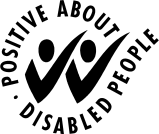 